załącznik nr 4 do SWZWYKAZ DOSTAW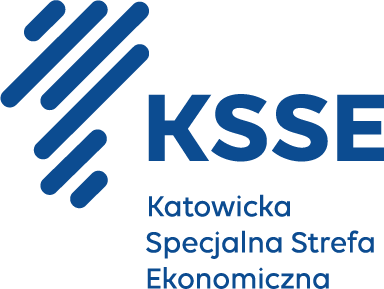 Kompleksowa dostawa paliwa gazowego wysokometanowego grupy E dla hal magazynowo – produkcyjnych z częścią przemysłową i pozaprzemysłową dla obiektu Akcelerator biznesowy KSSENON zlokalizowanego w Żorach przy ul. Rozwojowa 2 (działki o  numerach ewidencyjnych 160/35, 1184/22, 1185/22, 1186/22, 1187/22, 1188/22, 1189/22, 1190/22, 1191/22, 1265/22).Działając w imieniu i na rzecz Wykonawcy), to jest:Nazwa Wykonawcy: 	………………………………………………………..Adres Wykonawcy: 	………………………………………………………..KRS: 			………………………………………………………..NIP:			………………………………………………………..REGON:			………………………………………………………..w nawiązaniu do złożonej oferty w postępowaniu prowadzonym przez Zamawiającego – Katowicką Specjalną Strefę Ekonomiczną S.A. z siedzibą w Katowicach, o udzielenie zamówienia publicznego pn.Kompleksowa dostawa paliwa gazowego wysokometanowego grupy E dla hal magazynowo – produkcyjnych z częścią przemysłową i pozaprzemysłową dla obiektu Akcelerator biznesowy KSSENON zlokalizowanego w Żorach przy ul. Rozwojowa 2 (działki o  numerach ewidencyjnych 160/35, 1184/22, 1185/22, 1186/22, 1187/22, 1188/22, 1189/22, 1190/22, 1191/22, 1265/22)., Wykonawca na spełnienie warunku udziału w postępowaniu wskazuje następujące dostawy:UWAGA: Jeżeli Wykonawca powołuje się na doświadczenie nabyte podczas realizacji dostaw, które realizowane były wspólnie z innymi wykonawcami, wykaz dotyczy tylko tych dostaw, w których wykonaniu Wykonawca bezpośrednio uczestniczył.Do Wykazu dostaw Wykonawca dostarczy również dowody określające, czy wskazane dostawy zostały wykonane lub są wykonywane należycie, przy czym dowodami, o których mowa, są referencje bądź inne dokumenty sporządzone przez podmiot, na rzecz którego dostawy zostały wykonane, a w przypadku świadczeń powtarzających się lub ciągłych są wykonywane, a jeżeli wykonawca z przyczyn niezależnych od niego nie jest w stanie uzyskać tych dokumentów - oświadczenie wykonawcy; w przypadku świadczeń powtarzających się lub ciągłych nadal wykonywanych referencje bądź inne dokumenty potwierdzające ich należyte wykonywanie powinny być wystawione w okresie ostatnich 3 miesięcy.PODPIS OSOBY UPRAWNIONEJ DO ZŁOŻENIA OŚWIADCZENIA[elektroniczny podpis kwalifikowany]nazwa podmiotu, który zrealizował dostawynazwa zamówienia / przedmiot umowy / tytuł kontraktuprzedmiot umowy oraz wolumen dostaw[MWh / rok]okres obowiązywania umowy[od dzień-miesiąc-rok do dzień-miesiąc-rok]czy umowa została zakończona[TAK / NIE]w przypadku, gdy umowa nie została zakończona – okres trwania umowy do momentu składania ofert [ilość pełnych miesięcy]oraz wolumen dostaw do momentu składania ofert[MWh]podmiot, na rzecz którego wykonano dostawyTAK / NIE